ZPRAVODAJ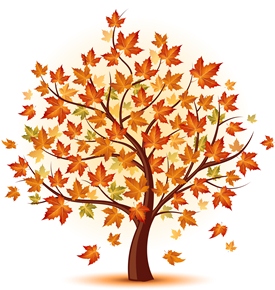 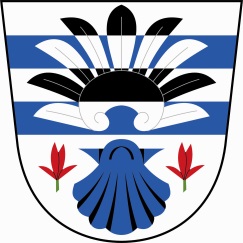 obce Lesnice			   III. čtvrtletí 2015Vydává obec Lesnice	 výtisk zdarma						        www.lesnice.czVážení občané,doba dovolených a prázdnin nám končí a přichází barevný podzim. Proto si užívejme poslední teplé dny, které nám přinese.Na úvodní stránce našeho zpravodaje jsme Vám chtěli připomenout pasování prvňáčků na školáky a rozloučení s páťáky, které proběhlo ještě před hlavními prázdninami.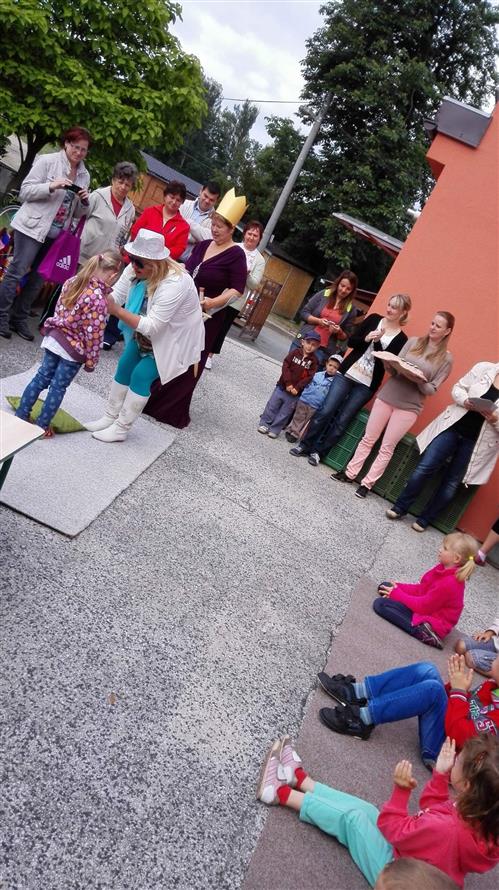 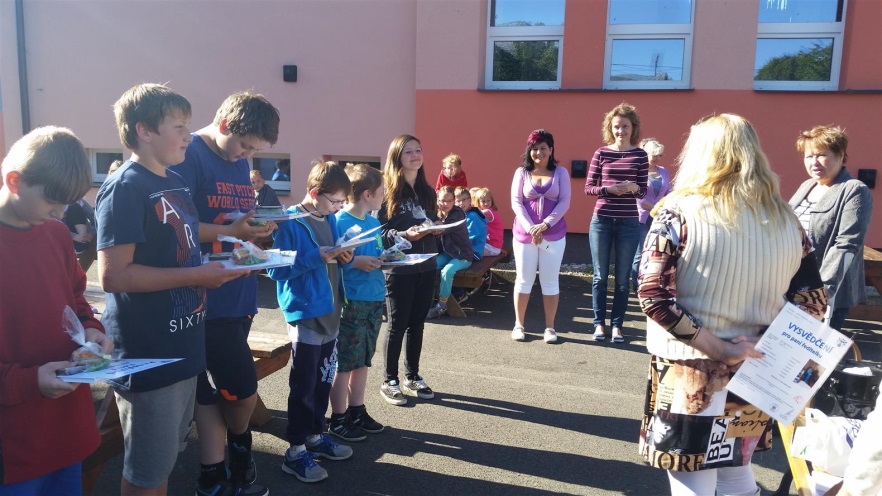 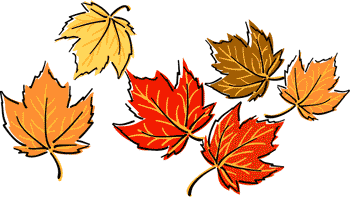 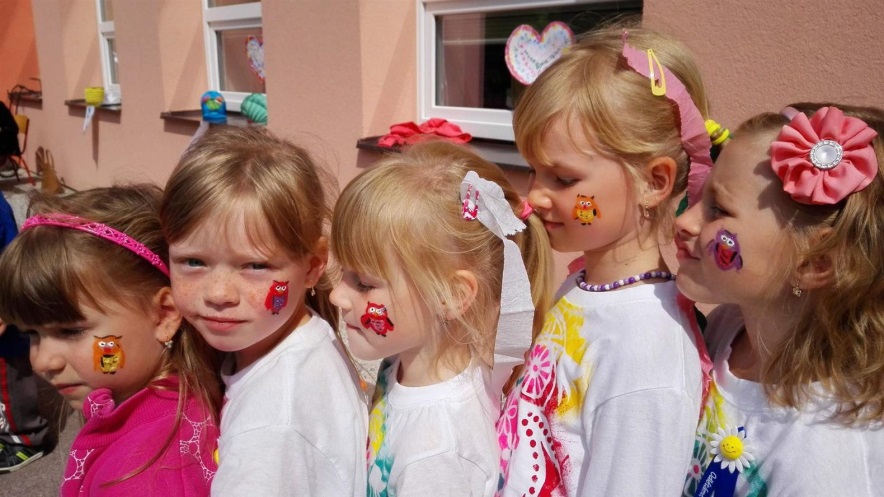 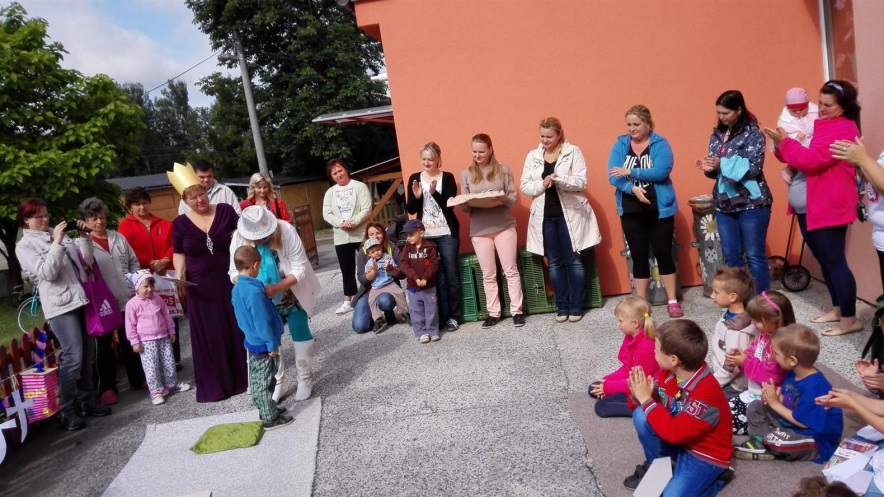 V minulém zpravodaji jsme napsali jména pouze těch, kteří jdou do první třídy z mateřské školky z Lesnice. Konečný seznam všech nových žáčků jsme v tu dobu neměli.Na děti bude od září čekat nově postavená Mateřská škola, neboť ta stávající v budově kulturního domu nevyhovovala. Postavena je také nová školní jídelna s výdejnou obědů.Náklady spojené s výstavbou MŠ a ŠJ:                                                                          Projektové práce, inženýrská činnost, autorský dozor			286.780,- KčStavební práce 							        17.151.449,- KčTechnický dozor investora 						  98.000,- KčVýběrová řízení 							  35.090,- KčInteriérové vybavení 							            0,- KčMykologický průzkum, statický posudek, apod… 			            0,- KčCelkové náklady: 						        17.571.319,- KčDotace MŠMT 			14.935.621,- KčPodíl obce 			  2.635.698,- KčČástka na interiérové vybavení zatím nebyla vyčíslena, protože nábytek se bude nakupovat až po zvážení využití toho starého. Kolaudace stavby je stanovena na pondělí 7. 9. 2015.Slavnostní zahájení a den otevřených dveří se uskuteční ve středu 23. 9. 2015 od 10:00 hodin v areálu nové MŠ a ŠJ, kde proběhne prezentace firmy TOUAX, s. r. o., poté od 13:00 do 17:00 hodin budou nové prostory otevřeny pro veřejnost. A bude nachystáno také pohoštění.Všichni občané mohou přijít zhlédnout nové prostory pro předškolní děti a pro děti základní školy.Obrovský dík patří Junákům, kteří byli tak vstřícní a propůjčili svoji klubovnu pracovníkům, kteří novou MŠ stavěli a pracovali na ní.Dále naše obec získala od Ministerstva pro místní rozvoj ČR dotaci ve výši 140.665,- Kč na nové dětské hřiště, které bude poblíž ZŠ a MŠ a bude přístupno i veřejnosti.Název programu (dotační titul): 	Podpora obnovy a rozvoje venkovyZhotovitel: 				BONITA GROUP SERVICE, s. r. o.Celková cena včetně 21 % DPH: 	212.013,- KčRozpočet projektu:Pracovníci veřejně prospěšných prací v posledních dnech natírali kontejnery a vodovodní sloupky po celé obci, čímž výrazně zlepšili vzhled naší vesničky.  I nadále hodláme ve vylepšování a čištění obce pokračovat!Za obec LesniciJana PlhákovástarostkaPřipravované akceV říjnu proběhne každoroční Setkání seniorů - to jsme naplánovali na pátek 16. 10. 2015 od 16:00 hodin v KD v Lesnici. A tímto co nejsrdečněji zveme všechny občany, kteří dosáhli věku 60 - ti let. Prosím nahlaste účast pracovníkům obce z důvodu přípravy občerstvení. Děkujeme a těšíme se na Vás!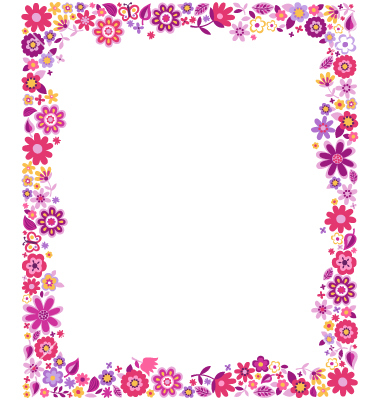    			    Obec Lesnice Vás zve na                			          tradiční podzimní 			 SETKÁNÍ     			 SENIORŮ        				 16. 10. 2015 v 16:00 hodin        			          v Kulturním domě v Lesnici      			         Těšit se můžete na bohaté občerstvení,        			           hudbu k poslechu, výstavu fotografií     			       a vystoupení šikovných lesnických dětí.     			            Doprava zajištěna (zájemci ať se           				 nahlásí na tel. čísle 724 180 728)Platby neuhrazených poplatků do konce roku 2015Možnost úhrady:v hotovosti na Obecním úřadě v Lesnicibezhotovostně na účet obce č. 5899240207/0100, VS = č. popisné nemovitostiStočné – Svazek obcí “povodí Loučka“:třetí a každé další dítě do 18 let věku platí pouze ½ z uvedené částkyMožnost úhrady:v hotovosti na Obecním úřadě v Lesnici nebo na Obecním úřadě v Leštiněbezhotovostně na účet Svazku obcí “povodí Loučka“ č. 198944532/0300, VS sdělí OÚ na žádostProsíme o striktní dodržování VS. V případě záměny, nebude možné Vaši platbu přiřadit a budete muset předkládat potvrzení o provedení platby.V případě nějaké nejasnosti se dostavte na Obecní úřad v Lesnici nebo volejte na telefonní číslo obce583 411 079 nebo na telefonní číslo ekonomky obce 724 810 431. Rádi Vám objasníme veškeré dotazy.Víceúčelové hřištěTelefonní rezervace (min 1 den předem) na čísle: 775 933 341Provozní doba hřiště: 7:00 – 22:00 hodSběrný dvůrProvozní doba sběrného dvora:Pondělí		7:00 – 17:00 Středa			7:00 – 17:00Sobota 		7:00 – 11:00Zastupitelstvo schválilo dne 26. 8. 2015 omezení příjmů suti od občanů a to na 400 kg/ rok/ nemovitost (číslo popisné)Termíny odvozu plastů5. 10.,		 9. 11.,		 30. 11.,	 4. 1. 2016Žluté pytle na plasty prodáváme ve sběrném dvoře nebo na obecním úřaděcena za 1 ks 		3,- Kč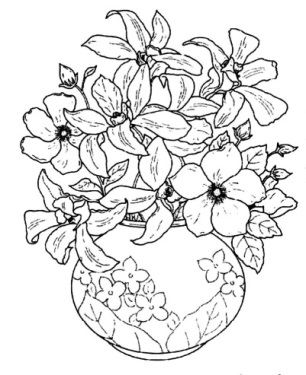 Srdečné přání našim jubilantůmV měsících červenec až září 2015 oslavili významné životní jubileumObec Lesnice přeje našim milým spoluobčanům hlavně pevné zdraví, štěstí a spokojenost.KnihovnaOtevřeno každý čtvrtek od 17:00 - 18:30 Konzultační hodiny pro veřejnostOtevřeno každý čtvrtek 15:15 – 16:45mimo svátky a řádnou dovolenou místostarostky na svém pracovišti (HPP) na MěÚ Zábřehmístostarostka - paní Soňa PobuckáOddělení stavební a vyvlastňovací úřadreferentMěstský úřad ZábřehMasarykovo náměstí 510/6789 01 ZábřehTelefon:	+420 583 468 219Fax:		+420 583 416 505e-mail:		sona.pobucka@muzabreh.czZastupitelstvo obce LesniceZastupitelstvo mimo jiné schválilo:závěrečný účet obce za rok 2014 a účetní uzávěrku za rok 2014obec hospodařila s přebytkem 4.774.429,08 Kč → přebytek hospodaření byl dán do rozpočtu obce Lesnice na rok 2015 na pokrytí financí na výstavbu MŠ a ŠJzávěrečné stanovisko k přepojení vodovodu z nové ulice do ulice nad ZŠ a to v tomto znění:Obec Lesnice nebude realizovat přepojení vodovodu z nové ulice (řad A) do ulice nad ZŠ (řad H).poskytnutí nově vystaveného objektu MŠ a ŠJ k prezentaci firmy TOUAX, s. r. o. k jednodenní ukázce jejich práce za přítomnosti médií a novinářů – důvodem je, že tato stavba je jediná v celém Olomouckém kraji – bude se konat dne 23. 9. 2015 rozpočtovou změnu č. 4 k rozpočtu obce Lesnice na rok 2015 ve výši 1.130.653,- Kčprodej pozemku p. č. 25 st. o výměře 380 m2, p. č. 63 o výměře 206 m2, panu Matěji Trofimovi za cenu 40.000,- Kčprodej a nákup pozemků za KD, cena za 1 m2 40,- Kč, smlouvu o nákupu a prodeji těchto pozemkůObec prodává pozemky: č. p. 546/53, výměra 187 m2, č. p. 537/7, výměra 416 m2, č. p. 546/10, výměra 430 m2omezení příjmů suti od občanů a to na 400 kg/rok/nemovitost (číslo popisné)Zastupitelstvo mimo jiné bere na vědomí:informace podané panem Ing. Zbyňkem Pospíšilem a panem Václavem Škrobákem, podané dne 26. 8. 2015 o postupu výstavby MŠ a ŠJ v Lesniciředitelské volno udělené ředitelkou školy paní Mgr. Marií Beranovou od 1. 9. – 7. 9. 2015 z důvodu přestavby ZŠ v Lesnicirozsudek Okresního soudu v Šumperku o opatrovnictví paní Blanky Heclové – soud určil opatrovníkem obec Lesnicinabytí pozemku p. č. 529/3 od Olomouckého kraje (cesta na nový dvůr)vyúčtování akcí: Obecní ples, Den matek, Dětský den – Putování s pohádkouObecní ples – 7. 3. 2015Pozvánky		 	  2.583,- KčProdej				39.430,- KčCelkem příjmy 			42.013,- KčTombola			     459,- KčPaní Jílková			     866,- KčHudba				  8.000,- KčAlkohol				11.327,- KčMyslivci – jídlo 		     	     380,- KčOSA				  1.292,- KčCelkem výdaje 			22.324,- KčZůstatek			19.689,- KčDen matek – 13. 5. 2015Občerstvení			      835,- Kč		Celkem výdaje			      835,- KčZůstatek 			 18.854,- KčDětský den – Putování s pohádkou – 30. 5. 2015Jídlo 				   6.790,- KčPivo				   6.327,- KčStřelba 				   1.026,- KčCukrovinky, alkohol 		   6.265,- KčVstupné			    	     1.77,- KčCelkem příjmy			 22.181,- KčMaso				  5.000,- KčCukrovinky 			  3.135,- KčPivo				  4.129,- KčKuličky na střelbu		     513,- KčAlkohol			 	  1.150,- KčSkákací hrad, AquaZorbing 	  7.180,- KčOdprodej – cukrovinky 		  – 565,- KčCelkem výdaje		              20.542,- KčZůstatek 			  1.639,- KčCo bylo zdarma:Jídlo, pití – pořadatelé (55 porcí)			3.300,- KčCukrovinky, pitíčka do stanovišť – odměny 		   780,- KčZůstatek zboží na další akce:Cukrovinky – dáno do MŠ a ŠJ 			   424,- KčNealko 						   500,- KčAlkohol 					  	   628,- KčCelkem 						1.552,- Kč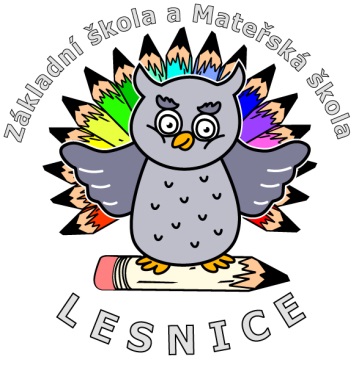 Základní a mateřská školaNová školkaV těchto dnech se intenzivně pracuje na dokončovacích a úklidových pracích v základní a mateřské škole. Do budoucna bychom si přáli, aby se tyto prostory staly důležitým vzdělávacím a kulturním centrem naší obce.A co nám nové prostory mohou poskytnout již nyní?Děti mateřské školy získají velký a moderní prostor pro svou práciŽáci základní školy se konečně dočkali důstojného prostředí ke stravování a již si nemusí ukládat své věci do sklepa Rodičům školáků nabízíme dopolední svačinyNové prostory nám umožní prodloužit odpolední provoz MŠ a ŠD – podle požadavků rodičůV naší škole se bude vyučovat náboženstvíCizím strávníkům nabízíme možnost obědvat přímo v naší jídelně. Přáli bychom si, aby naše děti byly v prostorách školky a školy spokojené Podle konečného seznamu se do první třídy chystá celkem 8 žáčků, z toho 3 dívky a 5 chlapců:Vanesa Pavlíková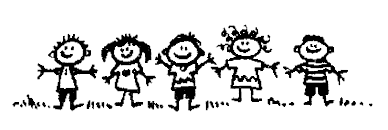 Adéla KondlerováNikol KakrdováDominik MacekDavid VepřekRadim Vepřek Jonáš ŠafářVáclav Slabýza všechny pracovníky školy Mgr. Marie BeranováSbor dobrovolných hasičů v Lesnici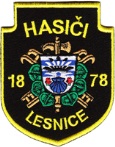 Jelikož máme rozjetou soutěžní sezónu, věnujeme se převážně požárnímu sportu, a proto něco málo z výsledků. V uplynulém měsíci jsme uspořádali již 11. ročník soutěže „O putovní pohár starostky obce“. Tento rok nám přijel rekordní počet 44 družstev z okresů Šumperk, Olomouc a Bruntál. Tímto se naše soutěž řadí mezi pětici pohárových soutěží na našem okrese, nezařazené do žádného seriálu soutěží nebo ligy s největší návštěvností týmů. Je to určitě kvalitou pořádání a zázemím za KD, které nabízíme soutěžním týmům. A také bohatostí ocenění za podané výkony, které by se určitě neobešli bez našich sponzorů, a proto DĚKUJEME těmto – Obec Lesnice, Doggino PRO s. r. o. - Ing. Tomáš Vepřek, Hostinec pod Trlinou, Malíř – Natěrač Trendl Zdeněk, Dedra - Čadová Věra, Johnová Pavlína.V podobném stylu pořádáme i Vánoční soutěž, o kterou je mezi sbory čím dál větší zájem a již teď se nám hlásí z Jesenicka, Bruntálska, Olomoucka a Vyškovska, takže pokud Vás zajímá požární sport, tak navštivte naši dráhu 19. prosince, kde již tradičně zavoní vánoční punč, cukroví a jiné pochoutky, letos to bude již šestý ročník.Výsledky naší soutěže:             MUŽI				        ŽENY				      VETERÁNIPořadí – tým – okres – čas 	       Pořadí – tým – okres – čas	                   Pořadí – tým – okres – čas1. Sobotín - SU - 15,08 s	      1. Nová Dědina – OL – 18,45 s                  1. Hrabišín SU  19,54 s2. Štíty         SU   15,23 s                 2.Maršíkov            SU   19,28 s                   2. Leština I.       19,47s3. Nemile    SU    15,44 s                 3. Lesnice II. (první terč 18,54) 19,32 s   3.Hrabová         19,88 s4. Janovice BR    15,54 s                 4. Rohle                          19,77s                   4. Troubelice OL22,57s5. Rohle               16,04 s                 5. Dol. Studénky   SU    19,80 s                  5. Leština II.      24,10 s6. Břidličná BR   16,13 s                  6. Janovice           BR    19,95 s                  6. Lesnice          24,40 s7. Lesnice I. (první terč 16,05) 16,73 s       7. Bratrušov  SU   20,75 s         8. Jestřebí               17,07 s                8. Grygov            OL    20,82 s9. Postřelmůvek     17,76 s                9. Hrabišín                    20,95 s10. Bohuslavice     18,11 s               10. Jestřebí                     22,27 s   11. Dol.Studénky   18,12 s               11. Dubicko                   23,87 s12. Dubicko           19,09 s               12. Lesnice I. (první terč 19,00 s) 24,04 s  13. Vernířovice      19,36 s               13. Třeština                    34,64 s14. Hrabišín           19,45 s               14. Troubelice      OL        NP15. Dlouhomilov    19,82 s16. Grygov     OL   24,78 s17. Kosov               25,20 s18. Leština              31,22 s19. Lesnice II.        35,46 s20. Ráječek        Neplatný Pokus21. Nová Dědina   OL   NP22. Stará Ves         BR   NP23. Troubelice       OL   NP24. Třeština                    NPDalší dosažené výsledky jsou: Okrsková soutěž – muži 2. místo, ženy 2. místo /Tohatsu Fire Cup Medlov- muži 2. místo/ Leština - muži 2. místo, ženy 1. místo/ Měrotín - muži 3. místo / Pavlov - ženy 1. místo/ Písařov - ženy 1. místo, muži 4. místo/ Vernířovice - muži 3. místo, ženy 2. místo/ Dlouhomilov - muži 3. místo, ženy 1. místo.Se začátkem školního roku se opět rozjíždí kroužek mladých hasičů a pokud by byl zájem dětí stát se členem a účastnit se soutěží mladých hasičů, stačí jen kontaktovat někoho z vedoucích. Mladší žáci 5 – 11 let Věra Čadová nebo Pavlína Johnová/ Starší žáci 11 – 15 let Trendl Jakub.Další naše akce:- v říjnu sběr kovového šrotu a v prosinci zimní soutěž „O lesnického vánočního kapra“.Krásné prožití babího léta a podzimu, přejí svým spoluobčanům lesničtí hasiči.SH ČMS SDH LESNICE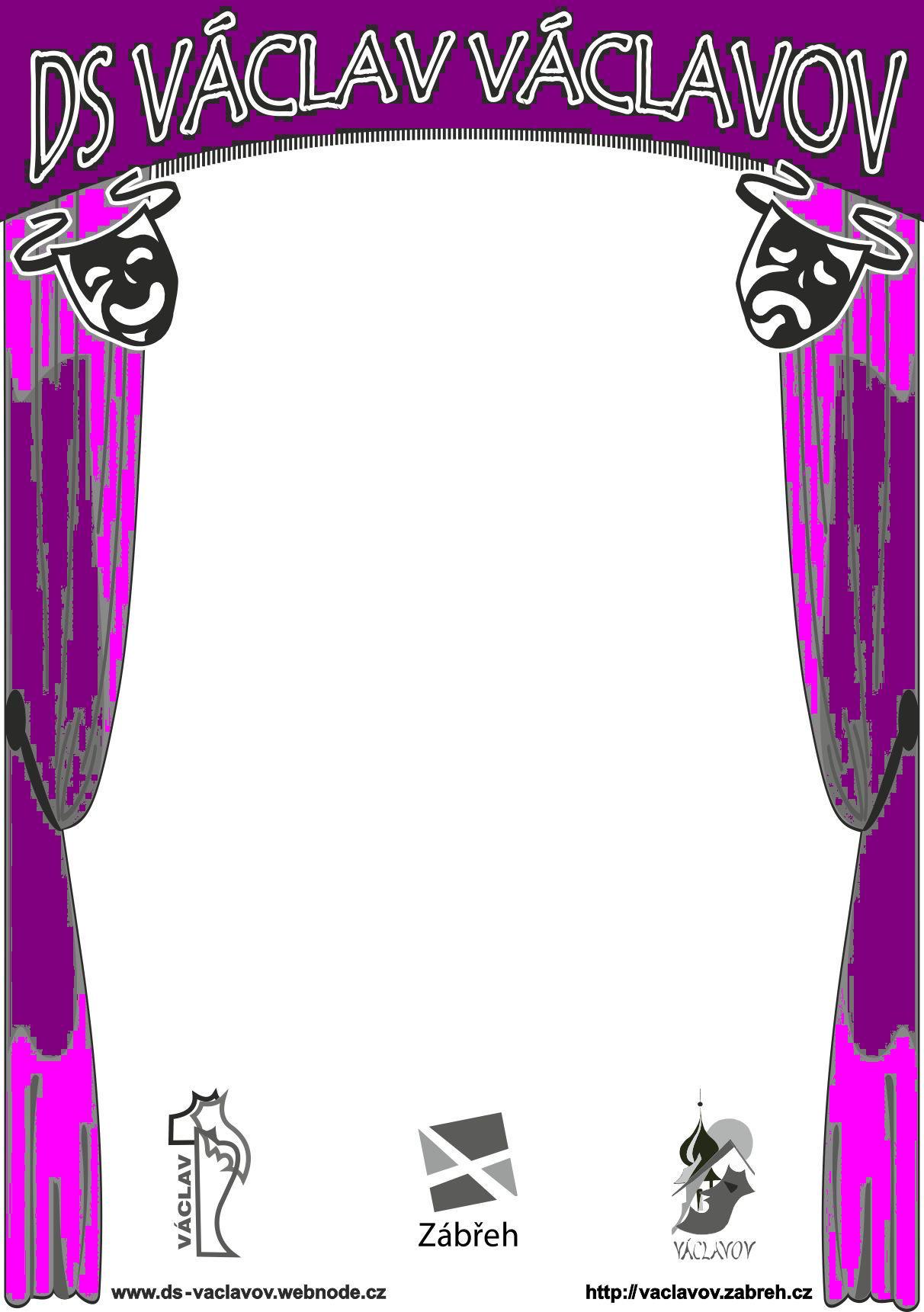 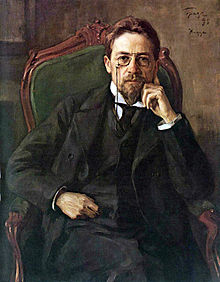 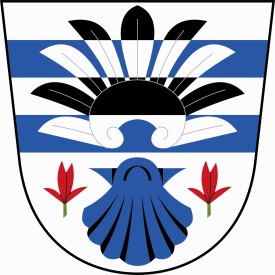 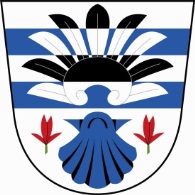 Zpravodaj obce Lesnice – informační zpravodaj obce Lesnice č. 3/2015periodický tisk územního samosprávného celkučtvrtletníkVydavatel: Obec Lesnice, Lesnice č. p. 46, 789 01 Lesniceemail: www.lesnice.cz	IČ: 00302872Registrováno u Ministerstva kultury ČR, evidenční číslo MK ČR E 22212Prvekpočet kscena včetně DPH (v Kč)Lanová pyramida117.414,-Hrad se skluzavkou, sítí a žebříkem138.648,-Pružinová houpadla (trojlístek, koník)220.386,-Kolotoč129.030,-Houpačka zahradní149.348,-Pískoviště 150x150 cm, zakryté114.099,-Doprava a montáž prvkůDoprava a montáž prvků37.038,-RevizeRevize3.630,-Odvoz a uložení zeminyOdvoz a uložení zeminy2.420,-CelkemCelkem212.013,-PoplatekČástkaDatum úhradyVodné20,- Kč/m330. 9. 2015PoplatekČástkaDatum úhradyDatum úhradyPoplatekČástkapololetí2. pololetíStočné (kanalizace)1 100,- Kč/osoba/rok*30. 6. 201530. 11. 201580Koppa Jan85Macková Anna